Urinary and Digestion ReviewName: 1) List the 4 stages of food processing in order	A:	B:	C:	D:2) ______________ is the smooth muscles contractions that move from mouth to anus3) Most organisms have 2 openings, a mouth and an anus, these are said to have an __________ where as animals with one opening has a ___________4) Water is mainly absorbed in the ________. 5) _______ is an enzyme that breaks down carbohydrates. Where does this occur?___________6) The _________ is the part of the small intestine that is still digesting chime. 7) The __________ and the _______ of the small intestine are responsible for absorbing nutrients. 8) ________ in an inorganic substance that living things need in order to process food and make new material. 9) ________ are organic substances that living things need in order to process food and make new material.  10) The __________ carries dirty blood to the kidneys where as __________ carries clean blood back to heart. 11) A is an__________ nutrient if we cannot make. 12) The mouth and the tongue form a ________ and that is passed down the_______ through the esophageal sphincter to the stomach.13) Carbohydrates are broken down ______ where as fats and oils break down __________. 14) Label the following pictures and give the function. Picture one is ________ and picture two is __________. 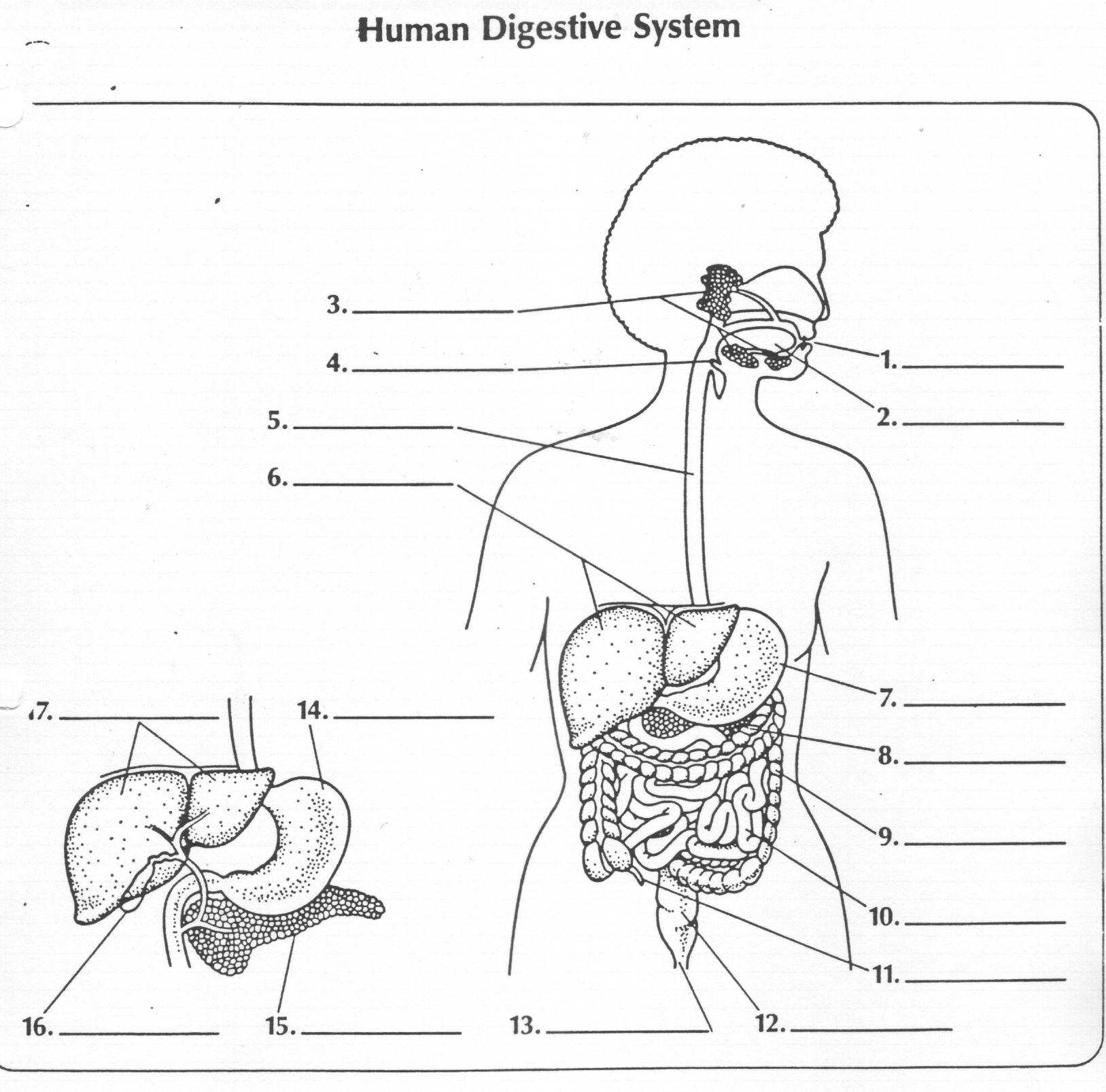 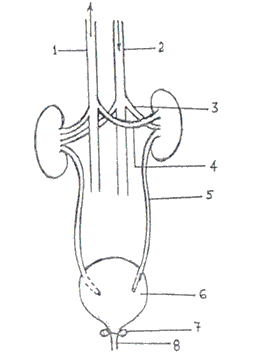 